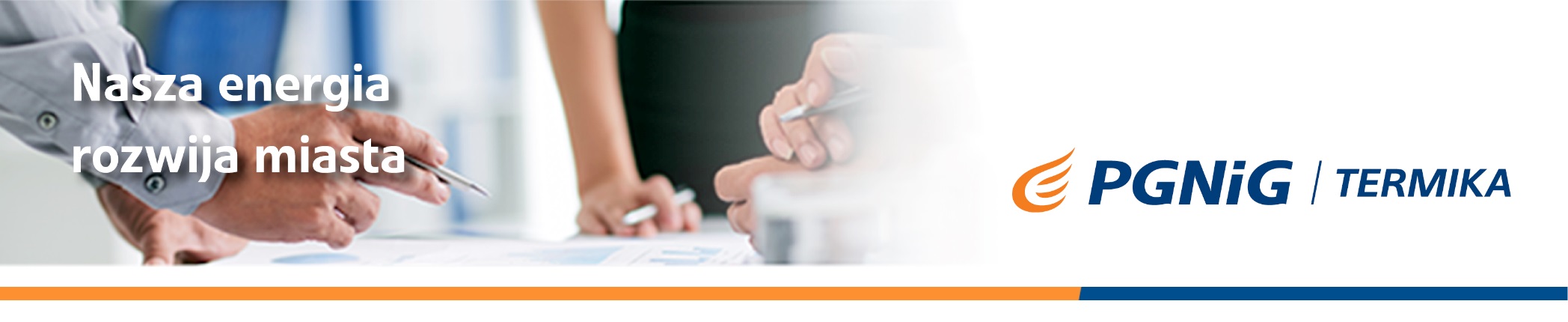 Praktyki studenckieMiejsce pracy: Warszawa Zapraszamy na praktyki studenckie, w ramach których praktykanci będą mogli:poznać funkcjonowanie dużej organizacji, jaką jest PGNiG TERMIKA;poznać specyfikę pracy w branży energetycznej;zdobyć pierwsze poważne doświadczenie zawodowe;Praktykanci będą objęci opieką opiekuna, który będzie realizował zadania zgodnie z ustalonym harmonogramem praktyk.Wymagania: Wymagania w stosunku do kandydatów na praktykantów określone są w szczegółowym opisie praktyk w poszczególnych jednostkach, dostępnym na stronie: termika.pgnig.pl/programy_stazoweOferujemy: miesięczne, bezpłatne praktyki w okresie lipiec-sierpień 2020;możliwość zdobycia pierwszych doświadczeń zawodowych w rozpoznawalnej organizacji na rynku energetycznym;zapoznanie się z kulturą pracy w nowoczesnym przedsiębiorstwie energetycznym;przyjazną atmosferę. Zgłoszenia do rekrutacji w formie CV należy składać do 26 kwietnia 2020 r. APLIKUJ